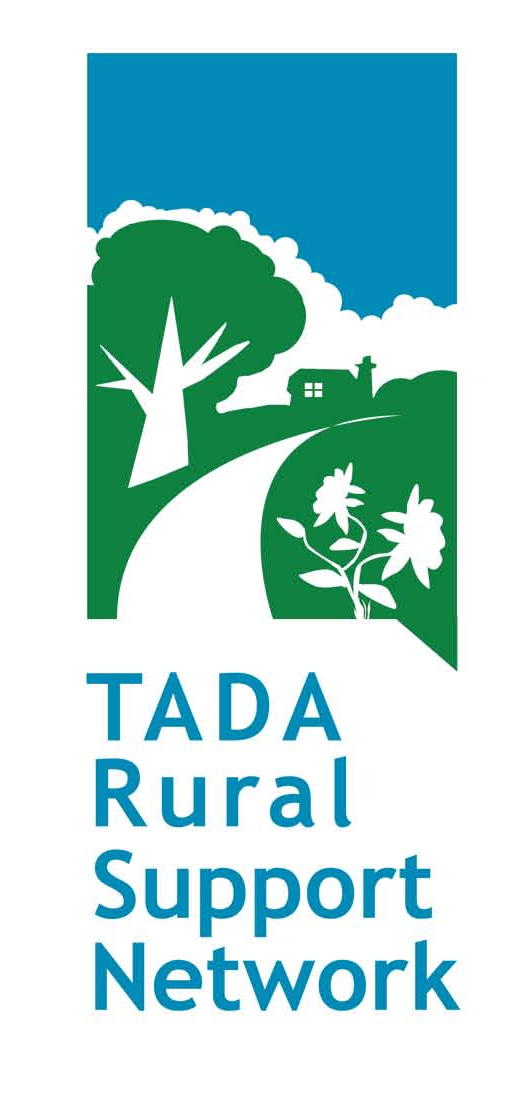 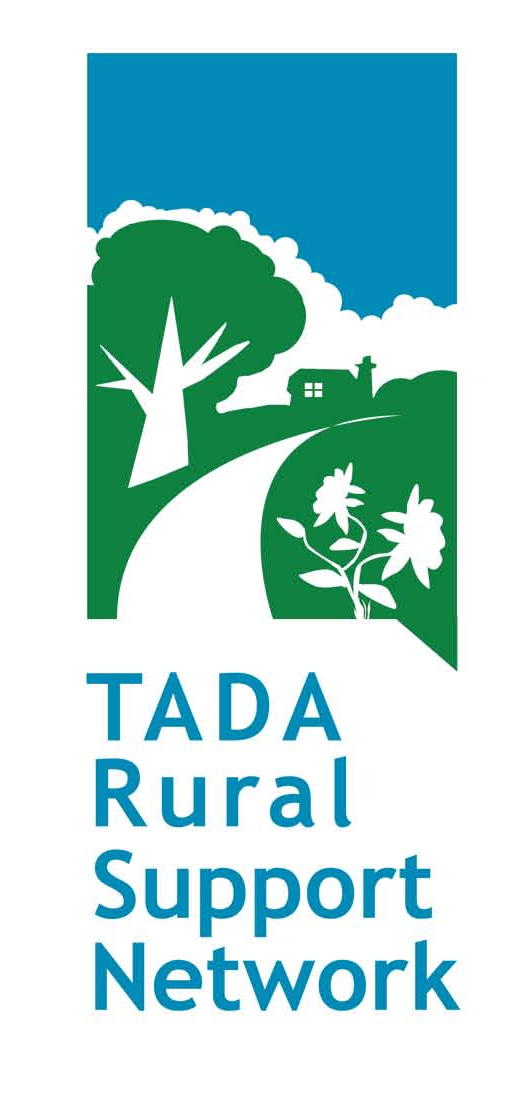 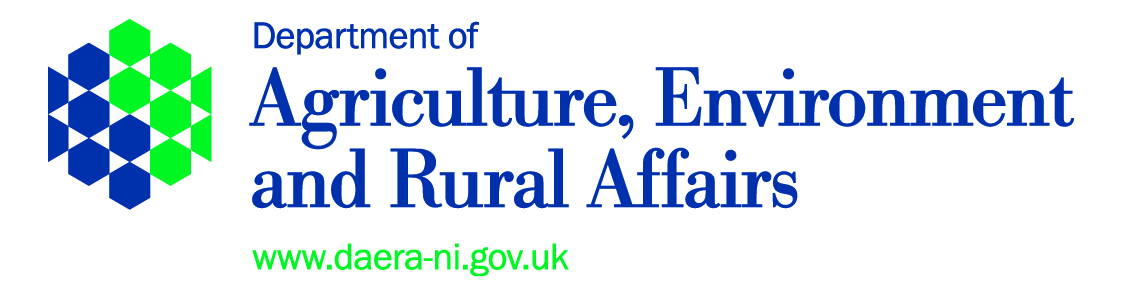 Rural Micro Capital Grant Scheme  2018Guidance Notes for ApplicantsOverviewThis Scheme is funded under the Department of Agriculture, Environment and Rural Affairs Tackling Rural Poverty and Social Isolation Programme. The key aim of this Programme is to assist in tackling poverty and social isolation within rural communities across Northern Ireland.  More information on the Tackling Rural Poverty and Social Isolation Framework is provided at Annex 3.For the Armagh City, Banbridge, Craigavon Council area, TADA Rural Support Network is delivering this Scheme on behalf of the Department of Agriculture, Environment and Rural Affairs.Key objectivesThe Rural Micro Capital Grant Scheme 2018 has been designed to:Help rural community-led, voluntary groups to address local issues of access poverty, financial poverty and social isolation; and Improve the lives of rural communities, and in particular the wellbeing of isolated individuals.The Grant SchemeMicro Capital grants between £200 and £1,500 are available to rural community-led, voluntary organisations for projects tackling issues of local poverty and / or social isolation. Projects must focus on one of the following three themes:Modernisation  (of building(s) / assets)Information Communication Technology (ICT)Health and Wellbeing The Rural Micro Capital Grant Scheme can offer grant aid from 50% up to 85% of the total cost of your project, between £200 and £1,500, the maximum available grant. NB: The total project cost must not exceed £3,000.  Match funding for your 15% must be in the form of a ‘cash’ contribution.  Labour or ‘in-kind’ contributions will not be accepted.  In order to ensure that as many groups as possible get the opportunity to benefit from this Scheme, organisations can only make one application to the Scheme.  In the event of the call for applications being over-subscribed, preference will be given to applicants who did not receive funding through the RMCGS 2016 pilot and RMCGS 2017.What can be funded?Grant aid can only be used to meet costs associated with capital equipment, the improvement of a capital asset and / or the extension of the useable life of a capital asset.  Eligible items must clearly relate to the key themes of (i) Modernisation**, (ii) ICT or (iii) Health & Wellbeing.  As this is a capital programme, the following types of activity cannot be funded. This list is not exhaustive, if you are in doubt about the eligibility of your project please contact TADA Rural Support Nework before applying.*Your organisation must ensure that all actions undertaken in relation to this project comply with the relevant statutory requirements and legislation in existence during the lifetime of the project. Projects involving work to modernise a building will only be accepted from either the owner or leasee.Who can apply?You can apply for a Micro Capital grant if:you are a not-for-profit community / voluntary organisation;the organisation is based in a rural area. A definition of rural is detailed at Annex 1;you have a formal Constitution or governing documents;you have a minimum of three people on your management committee (this must be clearly detailed within your constitution or governing documents);you have a bank or building society account in the name of your group, which requires at least two signatures for each withdrawal (this must be clearly detailed within your constitution or governing documents);you can enclose a copy of your most recent Accounts or a signed Financial Statement. The Financial Statement must be signed by a person in authority within your organisation, i.e. Chairperson, Secretary or Treasurer;you need a capital grant between £200 and £1,500 for a specific poverty or social isolation project you can provide two written quotes (net after taking into account recoverable VAT) for each item to be purchased which are dated prior to close of call and contain the supplier’s name. Email quotes are acceptable and should include any covering email.your organisation can deliver the project, pay the supplier(s) and submit a grant claim by 29 March 2019 (including reimbursement of credit cards / loans);you are appropriately insured or prepared to obtain appropriate insurance if awarded a grant (building or contents insurance as appropriate). What cannot be funded?We cannot fund the following:Organisations based in urban areas;Individuals, Sole traders and / or Commercial trading companies;Companies that exist to distribute a profit;Statutory Authorities or organisations governed by Statutory Authorities; Appeals or charities set up to support statutory bodies;Organisations with an income in excess of £80,000 (not including in-year restricted funds, e.g. non-business / grant income);Costs already incurred – an application cannot be made for capital items that have already been ordered or received before the award of a Letter of Offer;Grant cannot be used to match another funder’s project;Projects where the value of match funding is greater than the value of grant; andSecond-hand equipment.
Eligibility Your application will be considered against the Eligibility Criteria for the Scheme (Please carefully consider the criteria listed at Annex 2, this will be used to determine if your application is eligible).  Only the information contained within your application will be used during this process and no additional information other than that provided with your application will be considered.As this Scheme is funded as part of DAERA’s Tackling Rural Poverty and Social Isolation Programme, you must also demonstrate within your application how your project will contribute to reducing rural poverty and / or social isolation within your local community.  Annex 3 refers.Please note We intend to inform applicants if their application is considered ‘ineligible’ within four weeks of the closing date.If your application is eligible, we will contact you with details for the Letter of Offer Workshop in your region. You must not start your project until you attend a mandatory ‘Letter of Offer Workshop’ and have agreed to the terms and conditions of the grant.  Your project must be completed and your claim for grant submitted by 29 March 2019. No extensions will be given.You must incur the initial cost of your purchases and then claim your grant once your project is completed. Your organisation must have paid for all project expenditure and submitted a claim for payment by 4PM on 29 March 2019. No advance payments will be provided. DAERA need to be made aware immediately of any Conflict of Interest, however arising, that may occur between your organisation and any other organisation, supplier, person or employee associated in any way with the delivery of the Project. Following completion, you must provide evidence of your purchase (photographic evidence, serial number(s), etc.).  Your project may be selected by DAERA for a verification check to ensure your grant aid is being used for the purposes intended.The number of people you estimate your project will contribute to improving the lives of (beneficiaries) will be defined from the number of people with access to or using the new or improved facilities/equipment. How beneficiaries are estimated and recorded should be determined by your organisation and be as accurate as possible. Estimating and providing a large number of beneficiaries at application stage will not assist your organisation in gaining grant aid.  How to applyThis Scheme is open for applications from Monday 10 September 2018 until 4PM on Friday 5 October 2018.	Download the Application Form and Guidance Notes from www.tadasupportnetwork.com or request an Application Pack by calling 02838 398888 or emailing info@tadarsn.com.Please return your completed application form, with electronic attachments (e.g. scanned copies of constitution, accounts or financial statement, quotes etc.) by email to:	info@tadarsn.com.Alternatively, if you are unable to submit your form electronically, the completed application form and supporting information should be returned in a sealed envelope, clearly marked Grant Aid Application to us at the address shown below.The following documents must be included with your application:A copy of your group’s Constitution / governing documents and/or relevant policy documents. These documents should clearly detail the number of members on the Management Committee and the group’s financial procedures.A copy of your group’s most recent Bank / Building Society statement (within last 3 months).A copy of your most recent Accounts or a signed Financial Statement signed by a person in authority within your organisation, i.e. Chairperson, Secretary or Treasurer (for minimum 12 month period*) that clearly shows annual income. *Newly formed organisations should provide a signed financial statement covering the period from establishment to date.A copy of at least two written, like-for-like, quotations from at least 2 different suppliers for every item that you wish to purchase. These like-for-like quotes are required to be dated prior to close of call and contain the supplier’s name. Email quotes are acceptable and should include any covering email.Print-outs from internet searches are acceptable. Please do not simply provide website addresses or web links as we cannot accept these. Complete Annex A of the Application form. Procurement requirements are outlined at Annex 1 of these guidance notes.A copy of your current insurance certificate(s) and policy schedule (public liability, building/contents as appropriate) or confirmation that you will obtain appropriate insurance if awarded funding.A copy of your lease or proof of ownership (for projects involving work to your building/land)
Please refer to Annex 1 and 2 for further information.The onus to ensure that your application is received before the closing date rests solely with the applicant. Therefore please ensure that you leave sufficient time to submit your application on-line or use sufficient postage to ensure delivery by the closing date. UNDER NO CIRCUMSTANCES WILL LATE OR INCOMPLETE APPLICATIONS BE ACCEPTED.Proof of postage is NOT proof of receipt.If you would like more information about the Rural Micro Capital Grant Scheme 2018 or have a specific query, please contact:TADA Rural Support NetworkUnit 10a 19 Carn Business Park, PortadownBT63 5WGT: 02838 398888E: info@tadarsn.comGeneral Data Protection Regulations (GDPR) - When you apply for Rural Micro Capital Grant Scheme 2018 we will ask for some personal information because, for example, your personal email address or telephone number is used on the applicant organisation’s behalf. When you provide this information it is processed in adherence with the RMCGS 2018 Terms and Conditions to enable us to communicate with you about the application. To avoid the need to provide personal information we suggest the use, if available, of the applicant organisation’s email address or phone number. For further details see DAERA Privacy Statement (www.daera-ni.gov.uk/daera-privacy-statement) Annex 1Rural LocationApplications will only be accepted for projects that are based in a rural area of Northern Ireland.  For the purposes of the Rural Micro Capital Grant Scheme 2018, rural Northern Ireland means all those areas outside the statutory development limits of those towns with a population in excess of 5,000 inhabitants plus the areas of Strathfoyle, Newbuildings, and Culmore in Derry/Londonderry Urban Area (OUA) and Milltown, Helens Bay, Crawfordsburn, and Groomsport in the Belfast Metropolitan Urban Area (BMUA).If you are in any doubt about whether your group is located in a rural area, please contact TADA Rural Support Network, Unit 10a 19 Carn Business Park, Portadown,BT63 5WGT: 02838 398888 E: info@tadarsn.combefore submitting your application.ProcurementAnnex 2NB:	This document details the criteria that will be used to confirm if your application is eligible.Eligibility Criteria ChecklistApplicants must meet all Primary and Secondary eligibility criteria in order to proceed to selection phase.Please remember – you must supply all relevant documentation with your application e.g. recent Bank or Building Society Statement, evidence of Insurance (if held), quotes, copy of your lease / proof of ownership for projects involving work to your building / land. Email quotes are acceptable and should include any covering email.Failure to supply these documents will result in your application being deemed ineligible.Annex 3   Tackling Rural Poverty and Social Isolation FrameworkThe Framework focuses on three Priority Areas for Intervention, namely Access Poverty, Financial Poverty and Social Isolation, and aims to support measures designed to address these priorities in rural areas. It is recognised that there is potential for significant overlap between the three priority areas and that individual measures may address more than one priority area.Access Poverty - this priority aims to improve access to key services for vulnerable rural dwellers by supporting interventions which;Improve urban-rural linkages (e.g. through the provision of better transport and broadband services etc.);Improve access to key services (e.g. healthcare, education and training, leisure facilities, library services, advice services, childcare etc.).Financial Poverty – this priority aims to address financial poverty among vulnerable rural dwellers by supporting interventions which:reduce household expenditure or other living costs (e.g. transport costs);increase household incomes; (e.g. through improved employability, employment opportunities, entrepreneurship, increased benefit uptake etc.);address issues relating to the additional costs faced by people living in rural areas (e.g. fuel costs);address the barriers to escaping financial poverty (e.g. low qualifications, low skills, lack of access to affordable childcare, lack of access to quality jobs, disengagement, lack of access to information and advice, poor health etc.);help alleviate the effects of financial poverty (e.g. food poverty, health problems, obesity among children, debt etc.).Social Isolation – this priority aims to address social isolation among vulnerable rural dwellers by supporting interventions which:promote positive mental health and wellbeing;increase opportunities for social engagement (e.g. social activities, sport and leisure activities, cultural activities etc.);provide support to groups at risk of social isolation (e.g. farmers, older people, people with disabilities, disengaged youth, etc.).Examples of Ineligible ActivityExamples of Ineligible ActivityGeneral maintenanceRunning costs & Consumables (e.g. ink cartridges, paper)TrainingStaff / Volunteer expensesClothing, UniformsHospitality, Food, DrinkMotorised vehiclesFeasibility Studies / ReportsLabour costs not directly associated with purchased Capital works / itemsLabour costs not directly associated with purchased Capital works / itemsEstimated valuesAction & Minimum NumberCommentsUp to £3,000(maximum total project cost under RMCGS 2018)At least 2 price-checks / quotations per item from different suppliersEmail quotes are acceptable and should include any covering email.Quotes must be dated prior to close of call and contain the supplier’s name.Documented evidence of the price-checks must be retained: print off internet searches & submit with application. “like-for-like” quotations must be sought – particularly where items are specific e.g. laptops - quotations for the same make and model of products must be providedDo not simply list website addresses/ provide links to websites as we will not check these.Make sure that you detail quotes obtained for each item on Annex A of Application form.Primary Eligibility Criteria1.Is the application form sufficiently completed, signed and appropriately authorised, including Annex A?   All supporting documentation must be provided.2.Is (i) the applicant’s status and (ii) proposed project eligible according to the checklist of secondary criteria (below)?3.Does the project address an issue of local poverty and / or social isolation, in line with the key objectives of the Rural Micro Capital Grant Scheme? 4.The project has not commenced. 5.Can the project be completed and grant claim submitted by 29 March 2018?  Secondary Eligibility Criteria1.Applicant is a not-for-profit community / voluntary organisation.  2.Applicant is based in a Rural area.3.Applicant has provided copy of their Constitution / Governing documents and/or relevant policy documents.4.Constitution / Governing documents confirm that at least two signatories are required for withdrawals.5.Constitution / Governing documents confirm that the Management Committee must have a minimum of three people.6.Applicant has provided a Bank / Building Society statement (less than 3 months old) bearing the applicant organisations name 7.Applicant has provided recent Accounts or a Financial Statement signed by a person in authority within your organisation, i.e. Chairperson, Secretary or Treasurer.8.Grant requested is between £200 and £1,500 9.At least two quotes have been provided for each item to be purchased. NB: Quotes must be like for like, dated prior to the close of the call and contain the suppliers name. Email quotes are acceptable and should include any covering email.10.Applicant is providing a minimum of 15% match funding and the value of match funding is not greater than the grant. 11.Applicant has an annual income not exceeding £80,000. (not including in-year restricted funds, e.g. non-business / grant income);12.Applicant has provided evidence of insurance or has confirmed that they will obtain appropriate insurance if awarded funding.Closing Date for receipt of completed application forms is:4PM on Friday 5 October 2018No LATE or INCOMPLETE applications will be accepted.Proof of postage is NOT proof of receipt.